Persepsi Hansamo Bandung Mengenai Kasus Bunuh Diri Idol K-PopPerception of Hansamo Bandung Regarding Korean Pop Idol Suicide Cases Oleh:Septya Maharani142050305SKRIPSIUntuk Memperoleh Gelar Sarjana Pada Program Studi Ilmu Komunikasi Fakultas Ilmu Sosial dan Ilmu Politik Universitas Pasundan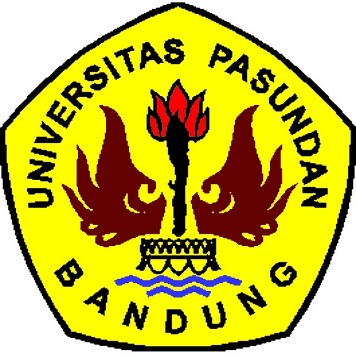 FAKULTAS ILMU SOSIAL DAN ILMU POLITIK UNIVERSITAS PASUNDAN BANDUNG 2018